                      МКОУ «Краснопартизанская СОШ»                                    АДМИНИСТРАЦИИ              МУНИЦИПАЛЬНОГО РАЙОНА «СЕРГОКАЛИНСКИЙ РАЙОН»        	                             РЕСПУБЛИКИ ДАГЕСТАН                              Село Краснопартизанск Сергокалинский район, 368510,                                                 тел/факс:                           ОКПО 25135356, ОГРН 1030502332860ИНН/КПП 0527002980/052701001Рабочая программа по окружающему мируУМК «Школа России»1-4 классы2 часа в неделюДанная программа обеспечивается учебно-методическим комплектом по окружающему миру для 1-4 классов под редакцией А.А.Плещакова, выпускаемым издательством Просвещение.Место курса в учебном планеНа изучение курса «Окружающий мир» в каждом классе начальной школы отводится 2ч в неделю. Программа рассчитана на 270ч: 1 класс —66ч (33 учебные недели), 2, 3 и 4 классы — по 68ч (34 учебные недели).Результаты изучения курсаОсвоение курса «Окружающий мир» вносит существенный вклад в достижение личностных результатов начального образования, а именно:1) формирование основ российской гражданской идентичности, чувства гордости за свою Родину, российский народ и историю России, осознание своей этнической и национальной принадлежности; формирование ценностей многонационального российского общества; становление гуманистических и демократических ценностных ориентации;2) формирование целостного, социально ориентированного взгляда на мир в его органичном единстве и разнообразии природы, народов, культур и религий;3) формирование уважительного отношения к иному мнению, истории и культуре других народов;4) овладение начальными навыками адаптации в динамично изменяющемся и развивающемся мире;5) принятие и освоение социальной роли обучающегося, развитие мотивов учебной деятельности и формирование личностного смысла учения;6) развитие самостоятельности и личной ответственности за свои поступки, в том числе в информационной деятельности, на основе представлений о нравственных нормах, социальной справедливости и свободе;7) формирование эстетических потребностей, ценностей и чувств;8) развитие этических чувств, доброжелательности и эмоционально-нравственной отзывчивости, понимания и сопереживания чувствам других людей;9) развитие навыков сотрудничества со взрослыми и сверстниками в разных социальных ситуациях, умения не создавать конфликтов и находить выходы из спорных ситуаций;10) формирование установки на безопасный, здоровый образ жизни, наличие мотивации к творческому труду, работе на результат, бережному отношению к материальным и духовным ценностям.Изучение курса «Окружающий мир» играет значительную роль в достижении метапредметных результатов начального образования, таких как: 1) овладение способностью принимать и сохранять цели и задачи учебной деятельности, поиска средств её осуществления;2) освоение способов решения проблем творческого и поискового характера;3) формирование умения планировать, контролировать и оценивать учебные действия в соответствии с поставленной задачей и условиями её реализации; определять наиболее эффективные способы достижения результата;4) формирование умения понимать причины успеха/неуспеха учебной деятельности и способности конструктивно действовать даже в ситуациях неуспеха;5) освоение начальных форм познавательной и личностной рефлексии; 6) использование знаково-символических средств представления информации для создания моделей изучаемых объектов и процессов, схем решения учебных и практических задач;7) активное использование речевых средств и средств информационных и коммуникационных технологий (ИКТ) для решения коммуникативных и познавательных задач;8) использование различных способов поиска (в справочных источниках и открытом учебном информационном пространстве сети Интернет), сбора, обработки, анализа, организации, передачи и интерпретации информации в соответствии с коммуникативными и познавательными задачами и технологиями учебного предмета «Окружающий мир»;9) овладение логическими действиями сравнения, анализа, синтеза, обобщения, классификации по родовидовым признакам, установления аналогий и причинно-следственных связей, построения рассуждений, отнесения к известным понятиям;10) готовность слушать собеседника и вести диалог; готовность признавать возможность существования различных точек зрения и права каждого иметь свою; излагать своё мнение и аргументировать свою точку зрения и оценку событий;11) определение общей цели и путей её достижения; умение договариваться о распределении функций и ролей в совместной деятельности; осуществлять взаимный контроль в совместной деятельности, адекватно оценивать собственное поведение и поведение окружающих;12) овладение начальными сведениями о сущности и особенностях объектов, процессов и явлений действительности (природных, социальных, культурных, технических и др.) в соответствии с содержанием учебного предмета «Окружающий мир»; 13) овладение базовыми предметными и межпредметными понятиями, отражающими существенные связи и отношения между объектами и процессами;14) умение работать в материальной и информационной среде начального общего образования (в том числе с учебными моделями) в соответствии с содержанием учебного предмета «Окружающий мир».При изучении курса «Окружающий мир» достигаются следующие предметные результаты: 1) понимание особой роли России в мировой истории, воспитание чувства гордости за национальные свершения, открытия, победы;2) сформированность уважительного отношения к России, родному краю, своей семье, истории, культуре, природе нашей страны, её современной жизни;3) осознание целостности окружающего мира, освоение основ экологической грамотности, элементарных правил нравственного поведения в мире природы и людей, норм здоровьесберегающего поведения в природной и социальной среде;4) освоение доступных способов изучения природы и общества (наблюдение, запись, измерение, опыт, сравнение, классификация и др. с получением информации из семейных архивов, от окружающих людей, в открытом информационном пространстве);5) развитие навыков устанавливать и выявлять причинно-следственные связи в окружающем мире.Планируемые результаты изучения курса «Окружающий мир». 1 классЛИЧНОСТНЫЕ РЕЗУЛЬТАТЫУ обучающегося будут сформированы:первичное представление о гражданской идентичности в форме осознания «Я» как юного гражданина России, одновременно осознающего свою принадлежность к определённому этносу*;умение использовать позитивную лексику, передающую положительные чувства в отношении своей Родины;первичное представление о ценностях многонационального российского общества (образ Родины как семьи разных народов, образ Москвы как духовной ценности, важной для разных народов)*;ценностные представления о своей семье и своей малой родине;первичные представления об изменении человека и окружающего мира с течением времени, овладение первоначальными навыками адаптации в изменяющемся мире на основе представлений о развитии техники, в том числе электронной;представление о новой социальной роли ученика, правилах школьной жизни (быть готовым к уроку, бережно относиться к школьным принадлежностям – учебнику, рабочей тетради и др.);положительное отношение к школе и учебной деятельности;первичное представление о личной ответственности за свои поступки через бережное отношение к природе и окружающему миру в целом*;эстетические чувства, впечатления от восприятия предметов и явлений окружающего мира;этические чувства, эмоционально-нравственная отзывчивость на основе взаимодействия с другими людьми и с природой, доброжелательное отношение к сверстникам, стремление прислушиваться к мнению одноклассников*;потребность сотрудничества со взрослыми и сверстниками на основе взаимодействия при выполнении совместных заданий*;первоначальная установка на безопасный, здоровый образ жизни через выявление потенциальной опасности окружающих предметов, знакомство с правилами безопасности в быту, при переходе улицы, в транспорте, осознание важности правильной подготовки ко сну, правильного питания, выполнения гигиенических процедур;бережное отношение к материальным и духовным ценностям через знакомство с трудом людей разных профессий.МЕТАПРЕДМЕТНЫЕ РЕЗУЛЬТАТЫ
РегулятивныеОбучающийся научится:понимать и принимать учебную задачу, сформулированную учителем;сохранять учебную задачу урока (воспроизводить её в ходе урока по просьбе учителя);выделять из темы урока известные знания и умения;планировать своё высказывание (продумывать, что сказать вначале, а что потом);планировать свои действия на отдельных этапах урока (целеполагание, проблемная ситуация, работа с информацией и пр. по усмотрению учителя);сверять выполнение работы по алгоритму, данному в учебнике или рабочей тетради;осуществлять контроль, коррекцию и оценку результатов своей деятельности, используя «Странички для самопроверки»;фиксировать в конце урока удовлетворённость/неудовлетворённость своей работой на уроке (с помощью средств, предложенных учителем), позитивно относиться к своим успехам/неуспехам.ПознавательныеОбучающийся научится:понимать и толковать условные знаки и символы, используемые в учебнике для передачи информации (условные обозначения, выделения цветом, оформление в рамки и пр.);находить и выделять под руководством учителя необходимую информацию из текстов, иллюстраций, в учебных пособиях и пр.;понимать схемы учебника, передавая содержание схемы в словесной форме;понимать содержание текста, интерпретировать смысл, применять полученную информацию при выполнении заданий учебника, рабочей тетради или заданий, предложенных учителем;анализировать объекты окружающего мира с выделением отличительных признаков;проводить сравнение и классификацию объектов по заданным критериям;устанавливать элементарные причинно-следственные связи;строить рассуждение (или доказательство своей точки зрения) по теме урока в соответствии с возрастными нормами;проявлять индивидуальные творческие способности при выполнении рисунков, схем, подготовке сообщений и пр.;располагать рассматриваемые объекты, события и явления на шкале относительного времени «раньше — теперь».КоммуникативныеОбучающийся научится:включаться в диалог с учителем и сверстниками;формулировать ответы на вопросы;слушать партнёра по общению (деятельности), не перебивать, не обрывать на полуслове, вникать в смысл того, о чём говорит собеседник;договариваться и приходить к общему решению;излагать своё мнение и аргументировать свою точку зрения;интегрироваться в группу сверстников, проявлять стремление ладить с собеседниками, не демонстрировать превосходство над другими, вежливо общаться;признавать свои ошибки, озвучивать их, соглашаться, если на ошибки указывают другие;употреблять вежливые слова в случае неправоты «Извини, пожалуйста», «Прости, я не хотел тебя обидеть», «Спасибо за замечание, я его обязательно учту» и др.;понимать и принимать совместно со сверстниками задачу групповой работы (работы в паре), распределять функции в группе (паре) при выполнении заданий;строить монологическое высказывание, владеть диалогической формой речи (с учётом возрастных особенностей, норм);готовить небольшие сообщения с помощью взрослых (родителей, воспитателя ГПД и пр.) по теме проекта.ПРЕДМЕТНЫЕ РЕЗУЛЬТАТЫОбучающийся научится:правильно называть родную страну, родной город, село (малую родину);различать флаг и герб России;узнавать некоторые достопримечательности столицы;называть по именам, отчествам и фамилиям членов своей семьи;проводить наблюдения в окружающем мире с помощью взрослого;проводить опыты с водой, снегом и льдом;различать изученные объекты природы (камни, растения, животных, созвездия);различать овощи и фрукты;определять с помощью атласа-определителя растения и животных;описывать по плану дерево, рыбу, птицу, своего домашнего питомца (кошку, собаку);сравнивать растения, животных, относить их к определённым группам;сравнивать реку и море;использовать глобус для знакомства с формой нашей планеты;находить на глобусе холодные и жаркие районы;различать животных холодных и жарких районов;изготавливать модели Солнца, звёзд, созвездий, Луны;различать прошлое, настоящее и будущее;называть дни недели и времена года в правильной последовательности;соотносить времена года и месяцы;находить некоторые взаимосвязи в окружающем мире;объяснять причины возникновения дождя и ветра;перечислять цвета радуги в правильной последовательности;ухаживать за комнатными растениями, животными живого уголка;мастерить простейшие кормушки и подкармливать птиц;раздельно собирать мусор в быту;соблюдать правила поведения в природе;правильно готовиться ко сну, чистить зубы и мыть руки;подбирать одежду для разных случаев;правильно обращаться с электричеством и электроприборами;правильно переходить улицу;соблюдать правила безопасной езды на велосипеде;различать виды транспорта;соблюдать правила безопасности в транспорте.Планируемые результаты изучения курса «Окружающий мир». 2 классЛИЧНОСТНЫЕ РЕЗУЛЬТАТЫУ обучающегося будут сформированы:более глубокое представление о гражданской идентичности в форме осознания «Я» как юного гражданина России, обладателя и носителя государственного языка Российской Федерации — русского языка*;представления о связях между изучаемыми объектами и явлениями действительности (в природе и обществе);представление о необходимости бережного, уважительного отношения к культуре разных народов России, выступающей в форме национального языка, национальной одежды, традиционных занятий и праздничных обычаев;овладение первоначальными навыками адаптации в изменяющемся мире на основе представлений о сезонных изменениях в природе и жизни людей;понимание и принятие норм и правил школьной жизни, внутренняя позиция школьника на уровне положительного отношения к предмету «Окружающий мир»;познавательные мотивы учебной деятельности, понимание того, как знания и умения, приобретаемые на уроках окружающего мира, могут быть полезны в жизни;представление о личной ответственности за свои поступки на основе понимания их последствий и через практику бережного отношения к растениям, животным, окружающим людям*;эстетические чувства, впечатления через восприятие картин природы, архитектурных сооружений и других достопримечательностей Москвы, Санкт-Петербурга, других городов России и разных стран;этические чувства и нормы на основе представлений о взаимоотношениях людей в семье, семейных традициях, своей родословной, осознания ценностей дружбы, согласия, взаимопомощи, а также через освоение норм экологической этики;способность к сотрудничеству со взрослыми и сверстниками на основе взаимодействия при выполнении совместных заданий, в том числе учебных проектов*;установка на безопасный, здоровый образ жизни на основе представлений о строении и работе организма человека, режиме дня, правилах личной гигиены, правилах безопасного поведения в быту, на улице, в природном окружении, при контактах с незнакомыми людьми;бережное отношение к материальным и духовным ценностям через выявление связей между отраслями экономики, построение элементарных производственных цепочек, осмысление вклада труда людей разных профессий в создание материальных и духовых ценностей.МЕТАПРЕДМЕТНЫЕ РЕЗУЛЬТАТЫ
РегулятивныеОбучающийся научится:понимать и принимать учебную задачу, сформулированную совместно с учителем;сохранять учебную задачу урока (воспроизводить её на определённом этапе урока при выполнении задания по просьбе учителя);выделять из темы урока известные и неизвестные знания и умения;планировать своё высказывание (выстраивать последовательность предложений для раскрытия темы);планировать последовательность операций на отдельных этапах урока;фиксировать в конце урока удовлетворённость/неудовлетворённость своей работой на уроке (с помощью средств, предложенных учителем), объективно относиться к своим успехам/неуспехам;оценивать правильность выполнения заданий, используя «Странички для самопроверки» и шкалы оценивания, предложенные учителем;соотносить выполнение работы с алгоритмом, составленным совместно с учителем;контролировать и корректировать своё поведение по отношению к сверстникам в ходе совместной деятельности.ПознавательныеОбучающийся научится:понимать и толковать условные знаки и символы, используемые в учебнике и рабочих тетрадях для передачи информации;находить и выделять при помощи взрослых информацию, необходимую для выполнения заданий, из разных источников;использовать схемы для выполнения заданий, в том числе схемы-аппликации, схемы-рисунки;понимать содержание текста, интерпретировать смысл, фиксировать полученную информацию в виде записей, рисунков, фотографий, таблиц;анализировать объекты окружающего мира, схемы, рисунки с выделением отличительных признаков;классифицировать объекты по заданным (главным) критериям;сравнивать объекты по заданным критериям (по эталону, на ощупь, по внешнему виду);осуществлять синтез объектов при работе со схемами-аппликациями;устанавливать причинно-следственные связи между явлениями;строить рассуждение (или доказательство своей точки зрения) по теме урока в соответствии с возрастными нормами;проявлять индивидуальные творческие способности при выполнении рисунков, рисунков-символов, условных знаков, подготовке сообщений, иллюстрировании рассказов;моделировать объекты, явления и связи в окружающем мире (в том числе связи в природе, между отраслями экономики, производственные цепочки).КоммуникативныеОбучающийся научится:включаться в коллективное обсуждение вопросов с учителем и сверстниками;формулировать ответы на вопросы;слушать партнёра по общению и деятельности, не перебивать, не обрывать на полуслове, вникать в смысл того, о чём говорит собеседник;договариваться и приходить к общему решению при выполнении заданий;высказывать мотивированное суждение по теме урока (на основе своего опыта и в соответствии с возрастными нормами);поддерживать в ходе выполнения задания доброжелательное общение друг с другом;признавать свои ошибки, озвучивать их, соглашаться, если на ошибки указывают другие;употреблять вежливые слова в случае неправоты «Извини, пожалуйста», «Прости, я не хотел тебя обидеть», «Спасибо за замечание, я его обязательно учту» и др.;понимать и принимать задачу совместной работы (парной, групповой), распределять роли при выполнении заданий;строить монологическое высказывание, владеть диалогической формой речи (с учётом возрастных особенностей, норм);готовить небольшие сообщения, проектные задания с помощью взрослых;составлять небольшие рассказы на заданную тему.ПРЕДМЕТНЫЕ РЕЗУЛЬТАТЫОбучающийся научится:находить на карте Российскую Федерацию, Москву — столицу России;называть субъект Российской Федерации, в котором находится город (село), где живут учащиеся;различать государственные символы России — флаг, герб, гимн;приводить примеры народов России;сравнивать город и село, городской и сельский дома;различать объекты природы и предметы рукотворного мира;оценивать отношение людей к окружающему миру;различать объекты и явления неживой и живой природы;находить связи в природе, между природой и человеком;проводить наблюдения и ставить опыты;измерять температуру воздуха, воды, тела человека;определять объекты природы с помощью атласа-определителя;сравнивать объекты природы, делить их на группы;ухаживать за комнатными растениями и животными живого уголка;находить нужную информацию в учебнике и дополнительной литературе;соблюдать правила поведения в природе, читать и рисовать экологические знаки;различать составные части экономики, объяснять их взаимосвязь;прослеживать производственные цепочки, изображать их с помощью моделей;узнавать различные строительные машины и материалы, объяснять их назначение;различать виды транспорта;приводить примеры учреждений культуры и образования;определять профессии людей по фотографиям и описаниям, находить взаимосвязи между трудом людей различных профессий;различать внешнее и внутреннее строение тела человека;правильно строить режим дня, соблюдать правила личной гигиены;соблюдать правила безопасного поведения на улице и в быту, на воде и в лесу;различать основные дорожные знаки, необходимые пешеходу;соблюдать основные правила противопожарной безопасности;правильно вести себя при контактах с незнакомцами;оценивать характер взаимоотношений людей в семье, в школе, в кругу сверстников;приводить примеры семейных традиций;соблюдать правила вежливости при общении со взрослыми и сверстниками, правила культурного поведения в школе и других общественных местах;различать стороны горизонта, обозначать их на схеме;ориентироваться на местности разными способами;различать формы земной поверхности, сравнивать холм и гору;различать водные объекты, узнавать их по описанию;читать карту и план, правильно показывать на настенной карте;находить и показывать на глобусе и карте мира материки и океаны;различать физическую и политическую карты, находить и показывать на политической карте мира разные страны.Планируемые результаты изучения курса «Окружающий мир». 3 классЛИЧНОСТНЫЕ РЕЗУЛЬТАТЫУ обучающегося будут сформированы:овладение основами гражданской идентичности личности в форме осознания «Я» как гражданина России, знающего и любящего её природу и культуру;проявление чувства гордости за свою Родину, в том числе через знакомство с историко-культурным наследием городов Золотого кольца России;формирование гуманистических и демократических ценностных ориентаций на основе знакомства с историко-культурным наследием и современной жизнью разных стран, в том числе стран зарубежной Европы;целостный взгляд на мир в единстве природы, народов и культур через последовательное рассмотрение взаимосвязей в окружающем мире, в том числе в природе, между природой и человеком, между разными странами и народами;уважительное отношение к иному мнению, истории и культуре других народов на основе знакомства с многообразием стран и народов на Земле, выявления общего и различного в политическом устройстве государств;формирование начальных навыков адаптации в мире через освоение основ безопасной жизнедеятельности, правил поведения в природной и социальной среде;внутренняя позиция школьника на уровне осознания и принятия образца ответственного ученика; мотивы учебной деятельности (учебно-познавательные, социальные); осознание личностного смысла учения как условия успешного взаимодействия в природной среде и социуме;осознание личностной ответственности за свои поступки, в том числе по отношению к своему здоровью и здоровью окружающих, к объектам природы и культуры;эстетические чувства, впечатления через восприятие природы в ее многообразии, знакомство с архитектурными сооружениями, памятниками истории и культуры городов России и разных стран мира;этические чувства и нормы на основе представлений о внутреннем мире человека, его душевных богатствах, а также через освоение норм экологической этики;способность к сотрудничеству со взрослыми и сверстниками в разных социальных ситуациях (при ведении домашнего хозяйства, пользовании личными деньгами, соблюдении правил экологической безопасности в семье), доброжелательное отношение к окружающим, бесконфликтное поведение, стремление прислушиваться к чужому мнению, в том числе в ходе проектной и внеурочной деятельности;установка на безопасный, здоровый образ жизни на основе знаний о системах органов человека, гигиене систем органов, правилах поведения в опасных ситуациях (в квартире, доме, на улице, в окружающей местности, в природе), правил экологической безопасности в повседневной жизни;мотивация к творческому труду, работе на результат, бережное отношение к материальным и духовным ценностям в ходе освоения знаний из области экономики.МЕТАПРЕДМЕТНЫЕ РЕЗУЛЬТАТЫ
РегулятивныеОбучающийся научится:понимать учебную задачу, сформулированную самостоятельно и уточнённую учителем;сохранять учебную задачу урока (самостоятельно воспроизводить её в ходе выполнения работы на различных этапах урока);выделять из темы урока известные и неизвестные знания и умения;планировать своё высказывание (выстраивать последовательность предложений для раскрытия темы, приводить примеры);планировать свои действия в течение урока;фиксировать в конце урока удовлетворённость/неудовлетворённость своей работой на уроке (с помощью средств, разработанных совместно с учителем); объективно относиться к своим успехам/неуспехам;оценивать правильность выполнения заданий, используя «Странички для самопроверки» и критерии, заданные учителем;соотносить выполнение работы с алгоритмом и результатом;контролировать и корректировать своё поведение с учётом установленных правил;в сотрудничестве с учителем ставить новые учебные задачи.ПознавательныеОбучающийся научится:понимать и толковать условные знаки и символы, используемые в учебнике, рабочих тетрадях и других компонентах УМК для передачи информации;выделять существенную информацию из литературы разных типов (справочной и научно-познавательной);использовать знаково-символические средства, в том числе элементарные модели и схемы для решения учебных задач;понимать содержание текста, интерпретировать смысл, фиксировать полученную информацию в виде схем, рисунков, фотографий, таблиц;анализировать объекты окружающего мира, таблицы, схемы, диаграммы, рисунки с выделением отличительных признаков;классифицировать объекты по заданным (главным) критериям;сравнивать объекты по различным признакам;осуществлять синтез объектов при составлении цепей питания, схемы круговорота воды в природе, схемы круговорота веществ и пр.;устанавливать причинно-следственные связи между явлениями, объектами;строить рассуждение (или доказательство своей точки зрения) по теме урока в соответствии с возрастными нормами;проявлять индивидуальные творческие способности при выполнении рисунков, условных знаков, подготовке сообщений, иллюстрировании рассказов и т. д.;моделировать различные ситуации и явления природы (в том числе круговорот воды в природе, круговорот веществ).КоммуникативныеОбучающийся научится:включаться в диалог и коллективное обсуждение с учителем и сверстниками, проблем и вопросов;формулировать ответы на вопросы;слушать партнёра по общению и деятельности, не перебивать, не обрывать на полуслове, вникать в смысл того, о чём говорит собеседник;договариваться и приходить к общему решению в совместной деятельности;высказывать мотивированное, аргументированное суждение по теме урока;проявлять стремление ладить с собеседниками, ориентироваться на позицию партнёра в общении;признавать свои ошибки, озвучивать их;употреблять вежливые слова в случае неправоты «Извини, пожалуйста», «Прости, я не хотел тебя обидеть», «Спасибо за замечание, я его обязательно учту» и др.;понимать и принимать задачу совместной работы, распределять роли при выполнении заданий;строить монологическое высказывание, владеть диалогической формой речи (с учётом возрастных особенностей, норм);готовить сообщения, фоторассказы, проекты с помощью взрослых;составлять рассказ на заданную тему;осуществлять взаимный контроль и оказывать в сотрудничестве необходимую взаимопомощь;продуктивно разрешать конфликты на основе учёта интересов всех его участников.ПРЕДМЕТНЫЕ РЕЗУЛЬТАТЫОбучающийся научится:находить на карте города Золотого кольца России, приводить примеры достопримечательностей этих городов;осознавать необходимость бережного отношения к памятникам истории и культуры;находить на карте страны — соседи России и их столицы;определять и кратко характеризовать место человека в окружающем мире;осознавать и раскрывать ценность природы для людей, необходимость ответственного отношения к природе;различать внешность человека и его внутренний мир, наблюдать и описывать проявления внутреннего мира человека;различать тела, вещества, частицы, описывать изученные вещества;проводить наблюдения и ставить опыты, используя лабораторное оборудование;исследовать с помощью опытов свойства воздуха, воды, состав почвы, моделировать круговорот воды в природе;классифицировать объекты живой природы, относя их к определённым царствам и другим изученным группам;пользоваться атласом-определителем для распознавания природных объектов;обнаруживать взаимосвязи в природе, между природой и человеком, изображать их с помощью схем, моделей и использовать для объяснения необходимости бережного отношения к природе;приводить примеры растений и животных из Красной книги России;использовать тексты и иллюстрации учебника, другие источники информации для поиска ответов на вопросы, объяснений, подготовки собственных сообщений о природе;устанавливать связь между строением и работой различных органов и систем органов человека;использовать знания о строении и жизнедеятельности организма человека для сохранения и укрепления своего здоровья;оказывать первую помощь при несложных несчастных случаях;вырабатывать правильную осанку;выполнять правила рационального питания, закаливания, предупреждения болезней;понимать необходимость здорового образа жизни и соблюдать соответствующие правила;правильно вести себя при пожаре, аварии водопровода, утечке газа;соблюдать правила безопасности на улицах и дорогах, различать дорожные знаки разных групп, следовать их указаниям;понимать, какие места вокруг нас могут быть особенно опасны, предвидеть скрытую опасность и избегать её;соблюдать правила безопасного поведения в природе;понимать, что такое экологическая безопасность, соблюдать правила экологической безопасности в повседневной жизни;раскрывать роль экономики в нашей жизни;осознавать значение природных богатств в хозяйственной деятельности человека, необходимость бережного отношения к природным богатствам;различать отрасли экономики, обнаруживать взаимосвязи между ними;понимать роль денег в экономике, различать денежные единицы некоторых стран;объяснять, что такое государственный бюджет, осознавать необходимость уплаты налогов гражданами страны;понимать, как ведётся хозяйство семьи;обнаруживать связи между экономикой и экологией, строить простейшие экологические прогнозы;рассказывать по карте о различных странах, дополнять эти сведения информацией из других источников (таблица, текст и иллюстрации учебника);приводить примеры достопримечательностей разных стран, ценить уважительные, добрососедские отношения между странами и народами;использовать различные справочные издания, детскую литературу для поиска информации о человеке и обществе.Планируемые результаты изучения курса «Окружающий мир». 4 классЛИЧНОСТНЫЕ РЕЗУЛЬТАТЫУ обучающегося будут сформированы:основы гражданской идентичности личности в форме осознания «Я» как гражданина России, ответственного за сохранение её природного и культурного наследия;умение осознанно использовать обществоведческую лексику для выражения своих представлений о правах и обязанностях гражданина России, о правах ребёнка, о государственном устройстве Российской Федерации;чувства сопричастности к отечественной истории через историю своей семьи и гордости за свою Родину, российский народ, историю России посредством знакомства с достижениями страны, вкладом соотечественников в её развитие;осознание своей этнической принадлежности в контексте принципа российской гражданственности «Единство в многообразии»;понимание себя наследником ценностей многонационального российского общества и всего человечества, в том числе на основе формирования понятий «Всемирное природное наследие» и «Всемирное культурное наследие»*;целостный, социально ориентированный взгляд на мир в его органичном единстве и разнообразии природы, народов, культур и религий, в том числе на основе построения и сопоставления картины мира с точки зрения астронома, географа, историка, эколога;уважительное отношение к истории и культуре народов России и мира через понимание их взаимной связи и представление о необходимости исторической преемственности в жизни общества;начальные навыки адаптации в динамично изменяющемся и развивающемся мире, в том числе на основе представлений об историческом развитии родной страны, изменениях в её современной жизни и возможностях собственного участия в построении её будущего*;осознанная готовность к выполнению социальной роли ученика (действовать в соответствии с нормами и правилами школьной жизни), мотивационная основа учебной деятельности и личностный смысл учения;самостоятельность и личностная ответственность за свои поступки, сохранность объектов природы, будущее России*;эстетические потребности, ценности и чувства через восприятие природы России и родного края, знакомство с культурой регионов России, развитием культуры страны и родного края в различные периоды истории;этические чувства, доброжелательность и эмоционально-нравственная отзывчивость, понимание и сопереживание чувствам других людей в ходе знакомства с историей Отечества, образами великих соотечественников, картинами жизни людей в разные исторические периоды;навыки сотрудничества со взрослыми и сверстниками в разных социальных ситуациях, умение не создавать конфликтов и находить выходы из спорных ситуаций, в том числе при выполнении учебных проектов и в других видах внеурочной деятельности*;установка на безопасный, здоровый образ жизни на основе знаний о природном разнообразии России и зависимости труда и быта людей от природных условий;мотивация к творческому труду, работе на результат, бережное отношение к материальным и духовным ценностям на основе знакомства с природным и культурным достоянием России, вкладом людей многих поколений в создание материальных и духовых ценностей родной страны и родного края.МЕТАПРЕДМЕТНЫЕ РЕЗУЛЬТАТЫ
РегулятивныеОбучающийся научится:понимать и самостоятельно формулировать учебную задачу;сохранять учебную задачу в течение всего урока;ставить цели изучения темы, толковать их в соответствии с изучаемым материалом урока;выделять из темы урока известные знания и умения, определять круг неизвестного по изучаемой теме;планировать своё высказывание (выстраивать последовательность предложений для раскрытия темы, приводить примеры, делать обобщение);планировать свои действия;фиксировать по ходу урока и в конце его удовлетворённость/ неудовлетворённость своей работой на уроке, объективно относиться к своим успехам и неуспехам;самостоятельно оценивать правильность выполнения действия и вносить необходимые коррективы в исполнение как в конце действия, так и по ходу его реализации;осуществлять итоговый и пошаговый контроль по результату;контролировать и корректировать свои действия в учебном сотрудничестве;в сотрудничестве с учителем ставить новые учебные задачи;использовать внешнюю и внутреннюю речь для целеполагания, планирования и регуляции своей деятельности.ПознавательныеОбучающийся научится:понимать, толковать и организовывать свою деятельность в соответствии с условными знаками и символами, используемыми в учебнике и других образовательных ресурсах для передачи информации;осуществлять поиск необходимой информации из различных источников (библиотека, Интернет и пр.) для выполнения учебных заданий;выделять существенную информацию из текстов и литературы разных типов и видов (художественных и познавательных);использовать знаково-символические средства, в том числе модели и схемы для решения учебных задач;понимать содержание текста, интерпретировать смысл, фиксировать прочитанную информацию в виде таблиц, схем, рисунков, моделей и пр.;осуществлять анализ объектов с выделением существенных и несущественных признаков;осуществлять сравнение и классификацию по заданным критериям;устанавливать причинно-следственные связи;строить рассуждения об объекте, его строении, свойствах и связях;строить доказательство своей точки зрения по теме урока в соответствии с возрастными нормами;проявлять творческие способности при выполнении рисунков, схем, составлении рассказов, оформлении итогов проектных работ и пр.;ориентироваться на разнообразие способов решения познавательных и практических задач, владеть общими приёмами решения учебных задач;моделировать экологические связи в природных сообществах.КоммуникативныеОбучающийся научится:включаться в диалог с учителем и сверстниками, в коллективное обсуждение проблем и вопросов, проявлять инициативу и активность в стремлении высказываться, задавать вопросы;формулировать ответы на вопросы;слушать партнёра по общению (деятельности), не перебивать, не обрывать на полуслове, вникать в смысл того, о чём говорит собеседник;договариваться и приходить к общему решению в совместной деятельности, в том числе в ситуации столкновения интересов;формулировать собственное мнение и позицию в устной и письменной форме;аргументировать свою позицию;понимать различные позиции других людей, отличные от собственной и ориентироваться на позицию партнера в общении;признавать свои ошибки, озвучивать их;употреблять вежливые слова в случае неправоты «Извини, пожалуйста», «Прости, я не хотел тебя обидеть», «Спасибо за замечание, я его обязательно учту» и др.;понимать и принимать задачу совместной работы, распределять роли при выполнении заданий;строить монологическое высказывание, владеть диалогической формой речи (с учётом возрастных особенностей, норм);готовить сообщения, выполнять проекты по теме;составлять рассказ на заданную тему;осуществлять взаимный контроль и оказывать в сотрудничестве необходимую взаимопомощь;продуктивно разрешать конфликты на основе учета интересов и позиций всех его участников;строить понятные для партнёра высказывания, учитывающие, что он знает и видит, а что нет;использовать речь для регуляции своего действия;адекватно использовать речевые средства для решения различных коммуникативных задач;достаточно точно, последовательно и полно передавать информацию, необходимую партнёру.ПРЕДМЕТНЫЕ РЕЗУЛЬТАТЫОбучающийся научится:понимать особую роль России в мировой истории; рассказывать о национальных свершениях, открытиях, победах, вызывающих чувство гордости за свою страну;находить и показывать на карте России государственную границу, субъекты Российской Федерации, свой регион, его главный город, другие города современной России, узнавать по фотографиям и описывать достопримечательности регионов и городов России;называть элементы государственного устройства России, объяснять их роль в жизни страны;называть имя действующего Президента Российской Федерации и его полномочия как главы государства;понимать, в чём различия между государственным устройством современной России и государственным устройством нашей страны в другие периоды её истории;объяснять, что такое права человека, как законы страны и самый главный из них — Конституция Российской Федерации — защищают наши права, приводить конкретные примеры прав ребёнка;раскрывать значение государственных символов России, находить их среди государственных символов других стран;называть главные праздники России, объяснять их значение в жизни страны, рассказывать о традициях и праздниках народов России;рассказывать о мире с точки зрения астронома, географа, историка, эколога;проводить несложные астрономические наблюдения;изготавливать модели планет и созвездий;использовать глобус и карту мира для получения информации о Земле;анализировать экологические проблемы планеты и предлагать способы их решения;приводить примеры объектов Всемирного наследия и животных из Международной Красной книги;находить и показывать на физической карте России различные географические объекты, на карте природных зон России — основные природные зоны;объяснять, почему происходит смена природных зон в нашей стране, давать характеристику природной зоны по плану, сравнивать различные природные зоны;приводить примеры растений и животных разных природных зон, в том числе внесённых в Красную книгу России;выявлять экологические связи в разных природных зонах, изображать эти связи с помощью моделей;оценивать деятельность людей в разных природных зонах, раскрывать возникающие экологические проблемы и способы их решения, приводить примеры заповедников и национальных парков России;давать краткую характеристику своего края;различать и описывать изученные природные объекты своего края, пользоваться атласом-определителем для распознавания (определения) объектов неживой и живой природы;давать краткую характеристику природных сообществ своего края;выявлять экологические связи в природных сообществах, изображать эти связи с помощью моделей;оценивать своё поведение в природе, правильно вести себя в разных природных сообществах;рассказывать об охране природы в своём крае;различать отрасли растениеводства и животноводства, представленные в экономике своего края;приводить примеры исторических источников, различать и сравнивать источники информации о прошлом;соотносить дату исторического события с веком, находить место события на «ленте времени»;читать историческую карту;перечислять эпохи истории человечества в правильной последовательности, кратко характеризовать каждую эпоху, узнавать историческую эпоху по знаменитым сооружениям прошлого, сохранившимся до наших дней;с помощью глобуса рассказывать, как человек открывал планету Земля;описывать некоторые выдающиеся достижения и изобретения людей прошлого по иллюстрациям, высказывать суждения об их значении в истории человечества;показывать на карте границы, территорию, столицу, другие города России в разные периоды истории, места некоторых важных исторических событий;рассказывать по исторической карте, иллюстрациям учебника об изученных событиях истории России;соотносить даты и события, определять последовательность и значение некоторых важных событий в истории России;составлять исторические портреты выдающихся людей прошлого, высказывать суждения о них;описывать облик Москвы и Санкт-Петербурга в разные века, узнавать их достопримечательности;называть и описывать некоторые выдающиеся памятники истории и культуры России;находить в домашнем архиве исторические свидетельства;раскрывать связь современной России с её историей;использовать дополнительную литературу, Интернет для получения информации и подготовки собственных сообщений о природе Земли, России и родного края, о жизни общества в прошлом и настоящем.находить в домашнем архиве исторические свидетельства;раскрывать связь современной России с её историей;использовать дополнительную литературу, Интернет для получения информации и подготовки собственных сообщений о природе Земли, России и родного края, о жизни общества в прошлом и настоящем.Планируемые результаты изучения учебного курса        В результате изучения курса  «Окружающий мир»  обучающиеся на ступени начального общего образования МБОУ «Школа № 7» получат возможность расширить, систематизировать и углубить исходные представления о природных и социальных объектах и явлениях как компонентах единого мира, овладеть основами практико­ориентированных знаний о природе, человеке и обществе, приобрести целостный взгляд на мир в его органичном единстве
и разнообразии природы, народов, культур и религий.       В результате изучения курса выпускники начальной школы заложат фундамент своей экологической и культурологической грамотности, получат возможность научиться соблюдать правила поведения в мире природы и людей, правила здорового образа жизни, освоят элементарные нормы адекватного природо­
и культуросообразного поведения в окружающей природной и социальной среде.Человек и природаВыпускник научится:-узнавать изученные объекты и явления живой и неживой природы;-описывать на основе предложенного плана изученные объекты и явления живой и неживой природы, выделять их существенные признаки;-сравнивать объекты живой и неживой природы на основе внешних признаков или известных характерных свойств и проводить простейшую классификацию изученных объектов природы;-проводить несложные наблюдения в окружающей среде и ставить опыты, используя простейшее лабораторное оборудование и измерительные приборы; следовать инструкциям и правилам техники безопасности при проведении наблюдений и опытов;-использовать естественно­научные тексты (на бумажных и электронных носителях, в том числе в контролируемом Интернете) с целью поиска и извлечения информации, ответов на вопросы, объяснений, создания собственных устных или письменных высказываний;-использовать различные справочные издания (словарь по естествознанию, определитель растений и животных на основе иллюстраций, атлас карт, в том числе и компьютерные издания) для поиска необходимой информации;-использовать готовые модели (глобус, карту, план) для объяснения явлений или описания свойств объектов;-обнаруживать простейшие взаимосвязи между живой и неживой природой, взаимосвязи в живой природе; использовать их для объяснения необходимости бережного отношения к природе;-определять характер взаимоотношений человека и природы, находить примеры влияния этих отношений на природные объекты, здоровье и безопасность человека;-понимать необходимость здорового образа жизни, соблюдения правил безопасного поведения; использовать знания о строении и функционировании организма человека для сохранения и укрепления своего здоровья.Выпускник получит возможность научиться:-использовать при проведении практических работ инструменты ИКТ (фото- и видеокамеру, микрофон и др.) для записи и обработки информации, готовить небольшие презентации по результатам наблюдений и опытов;-осознавать ценность природы и необходимость нести ответственность за её сохранение, соблюдать правила экологичного поведения в школе и в быту (раздельный сбор мусора, экономия воды и электроэнергии) и природной среде;-пользоваться простыми навыками самоконтроля самочувствия для сохранения здоровья; осознанно соблюдать режим дня, правила рационального питания и личной гигиены;-выполнять правила безопасного поведения в доме, на улице, природной среде, оказывать первую помощь при несложных несчастных случаях;-планировать, контролировать и оценивать учебные действия в процессе познания окружающего мира в соответствии с поставленной задачей и условиями её реализации.Человек и обществоВыпускник научится:-узнавать государственную символику Российской Федерации и своего региона; описывать достопримечательности столицы и родного края; находить на карте мира Российскую Федерацию, на карте России Москву, свой регион и его главный город;-различать прошлое, настоящее, будущее; соотносить изученные исторические события с датами, конкретную дату с веком; находить место изученных событий на «ленте времени»;-используя дополнительные источники информации (на бумажных и электронных носителях, в том числе в контролируемом Интернете), находить факты, относящиеся к образу жизни, обычаям и верованиям своих предков; на основе имеющихся знаний отличать реальные исторические факты от вымыслов;-оценивать характер взаимоотношений людей в различных социальных группах (семья, группа сверстников, этнос), в том числе с позиции развития этических чувств, доброжелательности и эмоционально­нравственной отзывчивости, понимания чувств других людей и сопереживания им;-использовать различные справочные издания (словари, энциклопедии) и детскую литературу о человеке и обществе с целью поиска информации, ответов на вопросы, объяснений, для создания собственных устных или письменных высказываний.Выпускник получит возможность научиться:-осознавать свою неразрывную связь с разнообразными окружающими социальными группами;-ориентироваться в важнейших для страны и личности событиях и фактах прошлого и настоящего; оценивать их возможное влияние на будущее, приобретая тем самым чувство исторической перспективы;-наблюдать и описывать проявления богатства внутреннего мира человека в его созидательной деятельности на благо семьи, в интересах образовательного учреждения, социума, этноса, страны;-проявлять уважение и готовность выполнять совместно установленные договорённости и правила, в том числе правила общения со взрослыми и сверстниками в официальной обстановке; участвовать в коллективной коммуникативной деятельности в информационной образовательной среде;-определять общую цель в совместной деятельности и пути её достижения; договариваться о распределении функций и ролей; осуществлять взаимный контроль в совместной деятельности; адекватно оценивать собственное поведение и поведение окружающих.УЧЕБНО - ТЕМАТИЧЕСКОЕ ПЛАНИРОВАНИЕ УЧЕБНОГО КУРСА - 270 часовУЧЕБНО - ТЕМАТИЧЕСКОЕ ПЛАНИРОВАНИЕ ПО КЛАССАМ1 класс - 66 часов (33 н./2 ч)2 класс - 68 часов (34 н./2 ч)3 класс - 68 часов (34 н./2 ч)4 класс - 68 часов (34 н./2 ч)Календарно – тематическое  планирование 1 класс (66 ч)Календарно – тематическое  планирование 2 класс (68 ч)Календарно-тематическое планирование 3 класс (68 ч)Календарно-тематическое планирование 
4 класс (68 ч)Содержание курсаТематическое планированиеХарактеристика деятельности учащихсяЧеловек и природа (108ч)Человек и природа (108ч)Человек и природа (108ч)Природа – это то, что нас окружает, но не создано человеком.Природные объекты и предметы, созданные человеком. Неживая и живая природа. Признаки предметов (цвет, форма, сравнительные размеры и др.). Примеры явлений природы: смена времён года, снегопад, листопад, перелёты птиц, смена времени суток, рассвет, закат, ветер, дождь, гроза.       Вещество – это то, из чего состоят все природные объекты и предметы. Разнообразие веществ в окружающем мире. Примеры веществ: соль, сахар, вода, природный газ. Твёрдые тела, жидкости, газы. Простейшие практические работы с веществами, жидкостями, газами.       Звёзды и планеты. Солнце – ближайшая к нам звезда, источник света и тепла для всего живого на Земле. Земля   планета; общее представлениео форме и размерах Земли. Глобус как модель Земли. Географическая карта и план. Материки и океаны, их названия, расположение на глобусе и карте. Важнейшие природные объекты своей страны, района. Ориентирование на местности. Компас.     Смена дня и ночи на Земле. Вращение Земли как причина смены дня и ночи.      Времена года, их особенности (на основе наблюдений). Обращение Земли вокруг солнца как причина смены времён года в родном крае на основе наблюдений.  Погода, её составляющие (температура, облачность, осадки, ветер). Наблюдение за погодой своего края. Предсказания погоды и его значение в жизни людей.       Формы земной поверхности: равнины, горы, холмы, овраги (общее представление, условное обозначение равнин и гор на карте).     Особенности поверхности родного края (краткая характеристика на основе наблюдений).    Водоёмы, их разнообразие (океан, море, река, озеро, пруд); использование человеком. Водоёмы родного края (названия, краткая характеристика на основе наблюдений).     Воздух – смесь газов. Свойства воздуха. Значение воздуха для растений, животных, человека.     Вода. Свойства воды. Состояния воды её распространение в природе, значение для живых организмов и хозяйственной жизни человека. Круговорот воды в природе.    Полезные ископаемые, их значение в хозяйстве человека, бережное отношение людей к полезным ископаемым. Полезные ископаемые родного края (2-3 примера).   Почва, её состав, значение для живой природы и для хозяйственной жизни человека.   Растения, их разнообразие.Части растении: (корень, стебель, лист, цветок, плод, семя). Условия, необходимые для жизни растения (свет, тепло, воздух, вода). Деревья, кустарники, травы. Дикорастущие и культурные растения. Роль растений в природе и жизни людей, бережное отношение человека к растениям. Растения родного края, названия и краткая характеристика на основе наблюдений.      Грибы: съедобные и ядовитые. Правила сбора грибов.       Животные, их разнообразие. Условия, необходимые для жизни животных (воздух, вода, тепло, пища). Насекомые, ры-бы, птицы, звери, их различия.      Особенности питания разных животных (хищные, растительноядные, всеядные). Размножение животных (насекомые, рыбы, птицы, звери). Дикие и домашние животные. Роль животных в природе и жизни людей, бережное отношение человека к животным. Животные родного края, названия, краткая характеристика на основе наблюдений.      Лес, луг, водоём – единство живой и неживой природы (солнечный свет, воздух, вода, почва, растения, животные). Круговорот веществ. Взаимосвязи в природном сообществе : растения – пища и укрытие для животных; животные – распространители плодов и семян растений. Влияние человека на природные сообщества. Природные сообщества родного края (2-3 примера на основе наблюдений).    Природные зоны России: общее представление;  климат, основные природные зоны  (климат, растительный и животный мир, особенности труда и быта людей, влияние человека на природу изучаемых зон, охрана природы).     Человек – часть природы. Зависимость жизни человека от природы. Этическое эстетическое значение природы в жизни человека.   Положительное и отрицательное влияние деятельности человека на природу (в том числе на примере окружающей местности). Правила поведения в природе. Охрана природных богатств: воды, воздуха, полезных ископаемых, растительного и животного мира. Заповедники. Национальные парки, их роль в охране природы.Красная книга природы, её значение, отдельные представители растений и животных Красной книги. Посильное участие в охране природы. Личная ответственность каждого человека за сохранность природы.    Общее представление о строении  тела человека. Системы органов: (опорно-двигательная, пищеварительная, дыхательная, кровеносная, Нервная, органы чувств), их роль в жизнедеятельности организма. Гигиена систем органов. Измерение температуры тела человека .Личная ответственность каждого человека за состояние своего здоровья и здоровья окружающих его людей. Внимание, забота, уважительное отношение к людям с ограниченными возможностями.Времена года (12ч)     Осень. Осенние месяцы. (сентябрь, октябрь, ноябрь)Признаки осени (похолодание, листопад, отлёт перелётных птиц, подготовка зверей к зимовке).   Осенняя жизнь растений и животных и их подготовка  к зиме.    Зима. Зимние месяцы: (декабрь, январь, февраль). Признаки Зимы (короткая продолжительность дня, низкое солнце,  холод, замерзание воды, особенности зимней жизни птиц и зверей). Погода зимой.    Весна. Весенние месяцы (март, апрель, май). Признаки весны (увеличение продолжительности дня, высокое солнце, тепло, таяние снега и льда, Пробуждение природы, прилёт птиц, весенние растения). Погода весной.                                                           Лето.  Летние месяцы (июнь, июль, август). Признаки лета (длинный день, высокое солнце, тепло, цветение растений, потомство у животных).                                Экскурсия «Времена года в нашем крае».Природа вокруг нас (15ч) Растения – живые организмы. Роль растений в очищении воздуха и обеспечении пищей животных.   Животные – живые организмы. Отличие животных от растений – подвижность и чувствительность. Вода и пища – условия для жизни животных.Дикие и одомашненные растения и животные. Уход человека за одомашненными растениями и животными. Их многообразие и важные для человека свойства. Использование человеком богатств природы (солнце, ветер, вода, почва, лес, дикие растения и животные). Значение природы для существования всего живого на Земле.  Правила поведения в парке, в лесу, на реке и озере. Бережное отношение к окружающему миру.     Отдельные факты из истории развития отношения человека к природе (укрощение огня, культура земледелия, одомашнивание животных).Природа неживая и живая (24ч)     Природа – это весь многообразный мир, который окружает человека и может существовать без его участия. Знакомство с природными объектами и изделиями (искусственными предметами). Признаки предметов (цвет, форма, сравнительные размеры и др.). Неживая и живая природа. Примеры явлений природы: смена времён года, листопад, снегопад, перелёты птиц, смена времени суток, рассвет, закат, ветер, дождь, гроза).Примеры веществ: соль, сахар, вода, природный газ.Твёрдые тела, жидкости, газы.  Воздух - смесь газов. Свойства воздуха (не виден, не имеет запаха; летуч; занимает форму любого сосуда; легко сжимается; является условием горения благодаря наличию в нём кислорода). Значение воздуха для растений, животных, человека.Погода, её составляющие  (температура воздуха, облачность, осадки, ветер). Предсказание погоды и его значение в жизни людей.Вода, свойства воды (текуча, не имеет цвета и запаха; принимает форму любого сосуда); состояния воды в природе. Водоёмы родного края (названия, краткая характеристика на основе наблюдений). Полезные ископаемые родного края (2-3 примера), их значение в хозяйстве, бережное отношение к полезным ископаемым.Почва, её состав, значение для живой природы, хозяйства человека, плодородие как главное свойство почвы.Растения, их разнообразие. Части растения (корень, стебель, лист, плод, семя). Условия, необходимые для жизни растения (свет, тепло, воздух, вода, минеральные вещества почвы). Деревья, кустарники, травы. Дикорастущие и культурные растения (на примере растений своей местности. Роль растений в природе и жизни людей, бережное отношение человека к растениям.Грибы съедобные и ядовитые (на примере своей местности). Правила сбора грибов.Животные и их разнообразие. Условия, необходимые для жизни животных (воздух, вода, тепло, пища). Насекомые, рыбы, птицы, звери (на примере животных своей местности, их различия. Особенности питания разных животных (хищные, растительноядные, всеядные). Размножение животных (насекомые, рыбы, птицы, звери). Обмен информацией между животными в природе. Дикие и домашние животные ( на примере животных своей местности). Роль животных в природе и жизни людей, бережное отношение человека к животным.Экскурсия « Разнообразие растений и животных в краеведческий музей. (ознакомление с природой родного края, при наличии условий).Единство живого и неживого (10ч)Разнообразие веществ в окружающем мире. Круговорот веществ.Природные сообщества (лес, луг, водоём). Взаимосвязи в сообществе растений и животных: растения – пища и укрытие для животных; животные – распространители плодов и семян растений ( на местных примерах). Влияние человека на природные сообщества (на примере своей местности).Экскурсия «Природные сообщества родного края».Человек – часть природы (5ч)Природа - источник удовлетворения потребностей людей: хозяйственных, эстетических, нравственных. Зависимость жизни человека от природы, обеспечение его физического и нравственного здоровья. Положительное и отрицательное влияние человека на природу (в том числе на природу окружающей местности). Правила поведения в природе. Охрана природных богатств: воды, воздуха, полезных ископаемых, экосистем, растительного и животного мира. Заповедники и национальные парки, их роль в охране природы. Красная книга России, её значение, отдельные представители растений и животных Красной книги. Тело человека (12ч)        Системы органов (опорно-двигательная, пищеварительная, дыхательная, нервная, органы чувств), их роль в жизнедеятельности организма. Гигиена систем органов. Правила измерения температуры тела человека. Телефоны экстренной помощи. Первая помощь при лёгких травмах (ушиб, порез, ожог, обмораживание, перегрев).Наша страна на карте и на глобусе (30ч)Солнце – ближайшая звезда к  нам звезда, источник света и тепла для всего живого на Земле. Земля – планета, общее представление о форме и размерах Земли. Глобус как модель Земли. Географическая карта и план (общее знакомство). Материки и океаны, их названия, расположение на глобусе и карте. Карта России. Знакомство с важнейшей географической номенклатурой своей страны, района. Ориентирование на местности. Компас.Смена дня и ночи на Земле. Вращение Земли как причина смены дня и ночи. Времена года, их особенности ( на основе наблюдений). Обращение Земли вокруг Солнца как причина смены времён года.Формы земной поверхности: России: общее представление, знакомство с 2-3  природными зонами (климат, растительный и животный мир, особенности труда и быта людей, влияние человека на природу изучаемых зон, охрана природы.Экскурсия «Формы земной поверхности». Пересказывать и понимать  тексты о природе. Описывать сезонные изменения в природе. Характеризовать признаки времен года. Исследовать (на основе непосредственных наблюдений) связи жизнедеятельности  растений, животных и времени года.  Проводить групповые наблюдения во время экскурсии  «Времена года в нашем крае» Оценивать с опорой на личный опыт воздействие природы в определенное время года на настроение человека, его внутренний мир и состояние его здоровья.Анализировать  народные приметы, связанные с погодой, проверять их достоверность.Различать растения и животных, используя информацию, полученную в ходе наблюдений, чтения, работы с иллюстрациями.Характеризовать особенности дикорастущих и культурных растений, диких и домашних животных (на примере своей местности). Группировать (классифицировать) объекты природы по признакам: домашние – дикие животные; культурные – дикорастущие растения. Анализировать примеры использования человеком богатств природы.Обсуждать в группах и объяснять правила поведения в различных ситуациях  ( в парке, в лесу, на реке и озере)Оценивать конкретные примеры поведения в природе.Различать природные объекты и изделия (искусственные предметы), характеризовать их отличительные свойства.Наблюдать объекты и явления природы ( на краеведческом материале), характеризовать их особенности.Оценивать результаты своих наблюдений о природе родного края.Приводить примеры веществ, описывать их.Наблюдать простейшие опыты по изучению свойств воды. Оценивать чистоту воздуха, необходимую для здоровья человека, растений, животных, в своём городе (в селе). Наблюдать погоду самостоятельно и в группах и описывать её состояние. Проверять достоверность народных примет о погоде.Соотносить свои наблюдения о погоде с опытом народов своего края, отражённым в приметах и пословицах.Измерять температуру воздуха, воды с помощью термометра.Наблюдать простейшие опыты по изучению свойств воды.Характеризовать свойства воды, круговорот воды в природе.Оценивать чистоту воды в водоёмах и в системе водоснабжения своего края.Наблюдать простейшие опыты по изучению свойств полезных ископаемых. Различать изученные полезные ископаемые. Описывать их применение в хозяйстве человека ( на примере своей местности). Характеризовать (на основе опытов) состав почвы, роль почвы в природе и роль живых организмов в образовании почвы (на примере своей местности). Оценивать плодородие почвы своего края.Приводить примеры хвойных и цветковых растений, выделять их различия. ( на примере своей местности).Определять части цветкового растения.Сравнивать и различать деревья, кустарники и травы.Характеризовать условия, необходимые для жизни растений. Рассказывать о роли растений в природе и жизни людей.Сравнивать и различать дикорастущие и культурные растения., диких и домашних животных, характеризовать их роль в жизни человека ( на примере своей местности).Различать съедобные и ядовитые грибы. ( на примере своей местности).  в природе и жизни людей. Рассказывать о роли грибов природе и жизни людей.Описывать внешний вид, характерные особенности представителей насекомых, рыб, птиц, зверей (на примере своей местности).Характеризовать способы питания, размножения; условий, необходимых для жизни животных.Рассказывать о роли животных в природе и жизни людей(на приере своей местности)Называть примеры заботливого  ухода за животными в доме, в живом уголке школы, в местном зоопарке; примеры работы на пасеке.Извлекать (по заданию учителя) необходимую информацию из учебника и дополнительных источников знаний (словари, энциклопедии, справочники) о растениях и животных своего региона и обсуждать полученные сведенияПриводить примеры веществ.Различать и характеризовать твёрдые тела, жидкости и газы.Характеризовать круговорот веществ как пример единства живого и неживого.Характеризовать природные сообщества ( на примере леса, луга, водоёма). Характеризовать влияние человека на природные сообщества ( на примере своей местности).Извлекать (по заданию учителя) необходимую информацию из учебника и дополнительных источников знаний (словари, энциклопедии, справочники) о природных сообществах и обсуждать полученные сведения.Приводить примеры зависимости удовлетворения потребностей людей от природы, включая потребности эмоционально-эстетического характера.Анализировать влияние современного человека на природу, оценивать примеры зависимости благополучия жизни людей от состояния природы.Моделировать ситуации по сохранению природы и её защите.Различать правильные и неправильные формы поведения в природе.Оценивать личную роль в охране воды, воздуха, полезных ископаемых, экосистем, растительного и животного мира.Характеризовать основные функции систем органов человеческого тела.Моделировать входе практической работы ситуации по применению правил сохранения и укрепления здоровья, по оказанию первой помощи при несчастных случаях.Характеризовать правила оказания первой помощи при несчастных случаях.Измерять температуру тела, рост и вес человека.Оценивать личное отношение к своему здоровью и здоровью окружающих, своё отношение к людям с ограниченными возможностями здоровья. Характеризовать особенности звёзд и планет на примере Солнца и Земли.Работать с готовыми моделями (глобусом, физической картой): показывать на глобусе и карте материки и океаны; находить и определять географические объекты на физической карте России с помощью условных знаков.Ориентироваться на местности (в группе) с помощью компаса и карты, по местным признакам во время экскурсии.Сравнивать и различать день и ночь.Объяснять (характеризовать ) движение Земли относительно Солнца и его связь со сменой дня и ночи, времён года.Различать разные формы земной поверхности ( на примере своей местности)Находить на физической карте России равнины и горы и определять их название.Моделировать формы поверхности из песка, глины или пластилина.Сравнивать и различать разные формы водоёмов.Характеризовать (в ходе экскурсий и наблюдений) формы земной поверхности и водоёмы своей местности.Описывать климат, особенности растительного и животного мира, труда и быта людей разных природных зон.Извлекать ( по заданию учителя) необходимую информацию из учебника и дополнительных источников знаний (словари, справочники, энциклопедии) о природных зонах и обсуждать полученные сведения.Оценивать уровень своего интереса к изученным темам.Человек и общество (108ч)Человек и общество (108ч)Человек и общество (108ч)Общество – совокупность людей, которые объединены общей культурой и связаны друг с другом совместной деятельностью во имя общей цели. Духовно-нравственные и культурные ценности – основа жизнеспособности общества.Человек – член общества. Взаимоотношения человека с другими людьми. Культура общения. Уважение к чужому мнению. Человек – создатель и носитель культуры. Образ идеального человека в культуре России и мира. Внутренний мир человека: общее представление о человеческих свойствах и качествах.Семья – самое близкое окружение человека. Семейные традиции. Взаимоотношения в семье и взаимопомощь в семье. Оказание посильной помощи взрослым. Забота о детях, престарелых, больных – долг каждого человека. Хозяйство семьи. Родословная. Имена и фамилии членов семьи. Составление схемы родословного древа. Духовно-нравственные ценности в семейной культуре народов России и мира. Младший школьник. Правила поведения в школе, на уроке. Обращение к учителю. Оценка великой миссии учителя в культуре народов России и мира. Классный школьный коллектив, совместная учёба, игры, отдых. Составление режима дня школьника. Друзья, взаимоотношения между ними, ценность дружбы, согласия, взаимной помощи. Правила взаимоотношений со взрослыми, сверстниками, культура поведения в школе и других общественных местах.значение труда в жизни человека и общества. Трудолюбие как общественно значимая ценность в культуре народов России и мира. Профессии людей. Личная ответственность человека за результаты своего труда и профессиональное мастерство. Общественный транспорт. Транспорт города и села: наземный, воздушный и водный транспорт. Правила пользования транспортом. Средства связи: почта, телеграф, телефон.Средства массовой информации: радио, телевидение, пресса, Интернет. Избирательность  при пользовании средствами массовой информации в целях сохранения духовно-нравственного здоровья. Наша Родина- Россия, Российская Федерация. Ценностно – смысловое содержание понятий: Родина, Отечество, Отчизна. Государственная символика России: Государственный герб, Государственный флаг России,; правила поведения при прослушивании гимна. Конституция _ основной закон Российской Федерации. Права ребёнка. Президент Российской Федерации – глава государства. Ответственность главы государства за социальное и духовно – нравственное благополучие граждан.Праздник в жизни общества как средство укрепления общественной солидарности и упрочения духовно – нравственных связей между соотечественниками. Новый год. Рождество. День защитника Отечества, 8 Марта, День защиты детей, День народного единства, День Конституции. Оформление плаката или стенной газеты к общественному празднику.Россия на карте; государственная граница России.Москва – столица России. Святыни Москвы – святыни России.Достопримечательности Москвы: Кремль, красная площадь, Большой театр и др. Характеристика отдельных исторических событий связанных с Москвой (основание Москвы, строительство Кремля и др.). Герб Москвы. Расположение на карте.Города России. Санкт- Петербург: достопримечательности (Зимний дворец, памятник Петру I – Медный всадник, разводные мосты через Неву и др.), города Золотого кольца России (по выбору). Святыни городов России.Россия – многонациональная страна. Народы, населяющие Россию, их обычаи, характерные особенности быта (по выбору). Основные религии народов России: православие, ислам, иудаизм, буддизм. Уважительное отношение к своему и другим народам, их религии, культуре, истории. Проведение спортивного праздника на основе традиционных детских игр народов своего края. Родной край – частица России. Родной город (село), регион (область, край, республика): название, основные достопримечательности; музеи, театры, спортивные комплексы и пр.  Особенности труда людей родного края, профессии. Названия разных народов, проживающих в данной местности, их обычаи, характерные особенности быта. Важные сведения из истории родного края. Святыни родного края. Проведение дня памяти выдающегося земляка.    История Отечества. Счет лет в истории. Наиболее важные и яркие события общественной и культурной жизни страны в разные исторические периоды: Древняя Русь, Московской государство, Российская империя, СССР, Российская Федерация. Картины быта, труда, духовно-нравственных и культурных традиций людей в разные исторические времена. Выдающиеся люди разных эпох как носители базовых национальных ценностей. Охраны памятников истории и культуры. Посильное участие в охране памятников истории и культуры своего края. Личная ответственность человека за сохранность историко- культурного наследия своего края.  Страны и народы мира. Общее представление о многообразии стран, народов, религии на земле. Знакомство с несколькими странами с контрастными особенностями (три – четыре страны): название, расположение на политической карте, столица, главные достопримечательности.   Правила безопасности жизниЦенность здоровья и здорового образа жизни.Режим дня школьника, чередование труда и отдыха, личная гигиена. Физическая культура, закаливание, игры на воздухе. Личная ответственность человека за укрепление своего здоровья. Номера телефонов экстренной помощи. Первая помощь при легких травмах (ушиб, порез, ожог), обмораживании, перегреве. Дорога от дома до школы, правила безопасного поведения на дорогах, в лесу, на водоеме в разное время года. Правила противопожарной безопасности, основные правила обращения с газом, электричеством, водой.   Правила безопасного поведения в природе.  Забота о здоровье и безопасности окружающих людей  - нравственный долг каждого человека. Я - школьник (7ч)Школьник и его жизнь в школе. Правила поведения в школе, на уроке. Обращение к учителю. Классный школьный коллектив, совместная учёба, игры, отдых.Друзья, взаимоотношения между ними; ценность дружбы, согласия, взаимной помощи. Правила взаимоотношений со взрослыми, сверстниками, культура поведения в школе и других общественных местах.Режим дня школьника, чередование труда.  Правила безопасной жизнедеятельности (7ч)  Личная гигиена школьника. Физическая культура, закаливание, Игры на воздухе как условие сохранения и укрепления здоровья. Дорога от дома до школы, правила безопасного поведения на дорогах, в лесу, на водоёме в разное время года. Правила противопожарной безопасности, основные правила обращения с газом, электричеством, водой.Моя Родина  (11ч)  Семья – самое близкое окружение человека. Семья ребёнка и её состав. Взаимоотношения в семье, забота членов семьи друг о друге. Домашнее хозяйство. Распределение домашних обязанностей. Обязанности ребёнка в семье. Место работы членов семьи , их профессии. Родной город, село. Домашний адрес. Главные достопримечательности населённого пункта. Занятия людей. Знакомые школьнику профессии на примере своего населённого пункта. Городской транспорт. Правила уличного движения – гарантия безопасности на улицах города.Название родной страны. Государственный флаг России, значение цветов флага. Общее представление о флагах республик РФ. Москва – столица России. Красная площадь и Кремль – главные достопримечательности Москвы.Праздничные дни России и родного города: День города, Новый год, Рождество,  8  Марта.Экскурсия к одной из достопримечательностей родного города (села). Родной край – частица  Родины (15 ч)Семья и семейные традиции. Родословная. Имена и фамилии членов семьи. Родной регион (область, край, республика) и его место нахождения на карте. Название административного центра региона. Народы, населяющие регион(по выбору). Некоторые обычаи и характерные особенности быта народов (два- три).Некоторые яркие и важные события из истории родного региона. Жизнь и быт населения региона в разные исторические времена. Памятники истории и культуры  региона, их охрана. Экскурсия в краеведческий музей для знакомства с некоторыми особенностями быта народов региона (по выбору).Человек – член общества (3 ч)Отличия человека от животного. Взаимоотношения между людьми. Культура общения. Уважение к чужому мнению. Первые коллективы людей. Многообразие видов деятельности людей.Человек – создатель и носитель культуры.Значение труда для человека и общества (5ч)Профессии людей. Транспорт города и села наземный, воздушный и водный транспорт. Правило пользования транспортом. Средства связи: почта, телеграф, телефон. Телефоны экстренной помощи. Средства массовой информации: радио, телевидения, пресса, Интернет.    Экскурсия на одном из предприятий родного края.Наша  родина – Россия, Российская Федерация (27 ч)Государственная граница России. Россия – многонациональная страна. Народы, населяющие Россию. Название разных народов по выбору. Уважительное отношение к своему и другим народам, языкам, традициям, религии. Русский язык – государственный язык нашей страны.Расположение Москвы на карте России. Основание Москвы, происхождение названия, герб столицы. Москва – столица России и центр управления страной. Некоторые достопримечательности Столицы России – Большой театр, стадион Лужники, московское метро и др.   Города России Санкт –Петербург и его достопримечательности (Зимний дворец, Памятник Петру I – Медный всадник, разводные мосты через Неву и др.), города Золотого кольца России (по выбору).Государственный герб России, Государственный гимн России. Правила поведения при прослушивании гимна. Конституция – основной закон Российской Федерации. Права и обязанности граждан России. Права ребёнка. Президент Российской Федерации – глава государства. Федеральное собрание. Государственные и всенародные праздники России. (продолжение): День Защитника Отечества, День Победы, День весны и труда, День России, День народного единства, День Конституции, День Защиты детей).Очная или заочная экскурсия (с помощью ИКТ) экскурсия в Москву, Санкт- Петербург, по городам Золотого кольца России. (по выбору).Страницы истории Отечества (27ч)Что такое история. Исторические источники. Счёт лет в истории. Наиболее  важные и яркие события общественной и культурной жизни страны в разные исторические периоды. Древняя Русь, Московское государство, Российская империя, СССР, Российская Федерация. Картины быта, труда, традиций людей в разные исторические времена. Выдающиеся люди разных эпох как носители базовых национальных ценностей.Понятие «честь страны».Очная или заочная экскурсия в дом-музей выдающегося человека России (по выбору).Страны и народы мира (6ч)Общее представление о многообразии стран, народов, религий на Земле.Знакомство с 2-3 странами (с контрастными особенностями): название, расположение, на карте, столица, главные достопримечательности.Знакомиться с учителем и одноклассниками; с оценкой роли учителя в культуре народов своего края.Знакомиться с правилами поведения в школе и обсуждать особенности взаимоотношений со взрослыми, сверстниками.Моделировать и оценивать различные ситуации поведения в школе и других общественных местах.Выбирать с позиции нравственных норм оптимальные формы поведения во взаимоотношениях с одноклассниками, друзьями, взрослыми.Практическая работа: составлять режим дня в группах.Проводить групповые наблюдения в группах во время экскурсии по школе  ( находить свой класс и т.п.)Проводить наблюдения в группах  во время экскурсии  по своему району или городу (путь домой).Изображать путь от дома до школы с помощью условных обозначений.Обсуждать коллективно необходимость соблюдения правил здорового образа жизни.Выявлять потенциально-опасные ситуации для сохранения жизни и здоровья человека, сохранения личного и общественного имущества.Практическая работа по освоению правил поведения в разных ситуациях: как вести себя дома, на дорогах, в лесу, на водоёмах, в школе.Анализировать ситуации во время экскурсии по своему району или городу (с точки зрения безопасного поведения на дороге). Объяснять основные правила обращения с газом, электричеством, водой.Оценивать степень личной ответственности за сохранения своего здоровья, за здоровье и безопасность окружающих.Готовить рассказ о семье, домашнем хозяйстве, профессиях членов семьи, занятиях людей  в родном городе (селе).Приводить примеры заботы школьников о младших членах семьи, престарелых и больных. Оценивать свои личные качества и их проявления в семье.Рассказывать по результатам экскурсии о достопримечательностях, святынях родного город, ( села).Оценивать уровень своего интереса, характер эмоционально-эстетического впечатления от увиденного.Проигрывать учебные ситуации по соблюдению правил уличного движения.Знакомиться с особенностями Государственного флага России, последовательность расположения полос, цвета флага, узнавание российского флага среди флагов других стран.Подбирать информацию об отдельных фактах истории флагов России.Практическая работа: составлять вместе со старшими родственниками родословного древа семьи на основе бесед с ними о поколениях в семье.Знакомиться по словарям личных имён и фамилий со значениями имён и фамилий своей семьи (рода).Оценивать степень участия членов своей семьи в истории и вклад в культуру родного края.Осмысливать значения понятий: малая родина, Родина, Отечество, Отчизна.Находить на карте России родной регион.Подготавливать в группе рассказ по результатам экскурсии в краеведческий музей с целью ознакомления с прошлым настоящим родного края( при наличии условий), к местам исторических событий и памятникам истории и культуры, к святыням родного региона. Обмениваться сведениями, полученными в ходе бесед со старшими членами семьи, земляками о прошлом родного края ( при наличии условии, к местам исторических событий и памятникам истории культуры, к святыням родного региона.Обмениваться сведениями, полученными в ходе бесед со старшими членами семьи, земляками о прошлом родного края, известных людях, об обычаях,  религиозных и светских праздников народов, населяющих край. Находить эти сведения в справочной дополнительной литературе.Извлекать (по заданию учителя) необходимую информацию из учебника, дополнительных источников знаний (словари, энциклопедии, справочники) и обсуждать полученные сведения.Анализировать иллюстративный материал, сопоставляя его по словесным описаниямПриводить примеры и демонстрировать образцы культуры общения  во взаимоотношениях людей.Оценивать лучшие черты характера, представленные в образе идеального человека в культуре народов своего края. Моделировать ситуации общения с людьми разного возраст национальности, религиозной принадлежности.Оценивать реальные и игровые ситуации общения.Проводить групповые наблюдения за трудом людей во время экскурсии на одно из предприятий родного края.Оценивать яркие проявления профессионального мастерства и результаты труда.Знакомиться с оценкой трудолюбия в культуре народов своего края как одного из важнейших общественно значимых качеств личности.Раскрывать возможность средств массовой информации, в том числе в игровой ситуации.Моделировать ситуации, в которых необходимо знать правила пользования телефоном.Записывать телефоны экстренной помощи.Демонстрировать в учебной игре правила пользования разными видами транспорта.Моделировать ситуации вызова экстренной помощи по телефону.Находить и показывать территорию России, её государственную границу на глобусе.Моделировать ситуации, касающиеся отношения школьников к представителям других народов, их языкам, традициям, религии.Разыгрывать воображаемые ситуации общения с носителями других языков.Показывать местонахождения Москвы и других и других крупнейших городов (2-3 города) на карте России.Соотносить иллюстрации, видеокадры достопримечательностей и святынь Москвы, Санкт-Петербурга со словесным описанием их особенностей.Подготавливать небольших сообщения о достопримечательностях одного из городов России на основе дополнительной информации.Подбирать к своему сообщению иллюстрации, видеокадры.Объяснять символический смысл основных изображений Государственного герба России, узнавать его среди гербов других стран.Прослушивать, декламировать (петь) гимн РФ. Описывать элементы герба Москвы.Обмениваться сведениями о родной стране, полученными из источников массовой информации.Оценивать вклад своих земляков, соотечественников в сохранение российского историко-культурного наследия.Рассказывать о праздничных днях России, готовить сообщение на основе бесед с родными и близкими, дополнительных источников информации.Наблюдать (в родном городе, крае) исторические памятники, культовые сооружения, соотносить их с определённой эпохой, событием, фактом.пересказывать своими словами части текста учебника (о событии, историческом деятеле, памятнике культуры) и обсуждать полученные сведения.Извлекать (по заданию учителя) необходимую информацию из учебника и дополнительных источников знаний ( словари, энциклопедии, справочники) и обсуждать полученные сведения о прошлом нашего государства.Практические работы с картой (показывать места исторических событий, с «лентой времени» (определять последовательность исторических событий), изготавливать (по возможности) наглядные пособия из бумаги, пластилина и других материалов – одежду макеты памятников архитектуры и др.)Подготавливать небольшие рассказы по иллюстрациям учебника, описывать (реконструировать) важнейшие события из истории Отечества.Представлять образ одного из выдающихся  соотечественников как возможный пример для подражания.Оценивать значимость его жизни и деятельности для себя лично.Находить и показывать изученные страны мира на глобусе и политической карте.Находить дополнительную информацию о них с помощью библиотеки, Интернета и других информационных средств.Обсуждать особенности 2-3 стран мира.Моделировать ситуации, касающиеся отношения школьников к представителям других народов, носителям других национально-культурных и духовных традиций.Строить диалог с представителями других народов с учётом уровня владения ими русским языком, оказывать помощь одноклассникам, плохо владеющим русским языком, посильную помощь в учебной и внеклассной деятельности.Резерв (54 часа)Резерв (54 часа)Резерв (54 часа)№п/пНаименование разделов и темВсего часов1Задавайте вопросы12Что и кто?203Как, откуда  и куда?124Где и когда?115Почему и зачем?22Итого: 66№п/пНаименование разделов и темВсего часов1Где мы живем?42Природа203Жизнь города и села104Здоровье и безопасность95Обобщение76Путешествия18Итого: 68№п/пНаименование разделов и темВсего часов1Как устроен мир62Эта удивительная природа183Мы и наше здоровье104Наша безопасность75Чему учит экономика12 6Путешествия по городам и странам15Итого: 68№п/пНаименование разделов и темВсего часов1Земля и человечество92Природа России103Родной край - часть большой страны154Страницы всемирной истории55Страницы истории России206Современная Россия9Итого: 68№ п/пДатаКорректировкаТема урокаЧасы1Задавайте вопросы!1Раздел «Что и кто?» (20 ч)Раздел «Что и кто?» (20 ч)Раздел «Что и кто?» (20 ч)Раздел «Что и кто?» (20 ч)Раздел «Что и кто?» (20 ч)2Что такое Родина?13Что мы знаем о народах России?14Что мы знаем о Москве?15Проект «Моя малая Родина»16Что у нас над головой?17Что у нас под ногами?18Что общего у разных растений?19Что растет на подоконнике?110Что растет на клумбе?111Что это за листья?112Что такое хвоинки?113Кто такие насекомые?114Кто такие рыбы?115Кто такие птицы?116Кто такие звери?117Что окружает нас дома?118Что умеет компьютер?119Что вокруг нас может быть опасным?120На что похожа наша планета?121Проверим себя и оценим свои достижения по разделу «Что и кто?». Презентация проекта «Моя малая Родина»1Раздел «Как, откуда и куда?» (12 ч)Раздел «Как, откуда и куда?» (12 ч)Раздел «Как, откуда и куда?» (12 ч)Раздел «Как, откуда и куда?» (12 ч)Раздел «Как, откуда и куда?» (12 ч)22Как живет семья? Проект «Моя семья»123Откуда в наш дом приходит вода и куда она уходит?  124Откуда в наш дом приходит электричество?125Как путешествует письмо?126Куда текут реки?127Откуда берутся снег и лёд?128Как живут растения?129Как живут животные?130Как зимой помочь птицам?131Откуда берётся и куда девается мусор?132Откуда в снежках грязь?133Проверим себя и оценим свои достижения по разделу «Как, откуда и куда?» Презентация проекта «Моя семья»1Раздел «Где и когда?» (11 ч)Раздел «Где и когда?» (11 ч)Раздел «Где и когда?» (11 ч)Раздел «Где и когда?» (11 ч)Раздел «Где и когда?» (11 ч)34Когда учится интересно? 135Проект «Мой класс и моя школа»136Когда придет суббота?137Когда наступит лето? 138Где живут белые медведи?139Где живут слоны? 140Где зимуют птицы?141Когда появилась одежда? 142Когда изобрели велосипед? 143Когда мы станем взрослыми? 144Проверим себя и оценим свои достижения по разделу «Где и когда?» Презентация проекта «Мой класс и моя школа»1Раздел «Почему и зачем?» (22 ч)Раздел «Почему и зачем?» (22 ч)Раздел «Почему и зачем?» (22 ч)Раздел «Почему и зачем?» (22 ч)Раздел «Почему и зачем?» (22 ч)45Почему Солнце светит днем, а звезды ночью?146Почему Луна бывает разной? 147Почему идет дождь и дует ветер?148Почему звенит звонок?149Почему радуга разноцветная?150Почему мы любим кошек и собак?151Проект «Мои домашние питомцы»152Почему мы не будем рвать цветы и ловить бабочек?153Почему в лесу мы будем соблюдать тишину?154Зачем мы спим ночью?155Почему нужно есть много овощей и фруктов?156Почему нужно чистить зубы и мыть руки?157Зачем нам телефон и телевизор?158Зачем нужны автомобили?159Зачем нужны поезда?160Зачем строят корабли?161Зачем строят самолеты?162Почему в автомобиле и поезде нужно соблюдать правила безопасности?163Почему на корабле и в самолете нужно соблюдать правила безопасности?164Зачем люди осваивают космос?165Почему мы часто слышим слово «экология»?166Проверим себя и оценим свои достижения по разделу «Почему и зачем?» Презентация проекта «Мои домашние питомцы».1№ДатаКорректировкаТема урокаЧасыРаздел «Где мы живем?» (4 ч)Раздел «Где мы живем?» (4 ч)Раздел «Где мы живем?» (4 ч)Раздел «Где мы живем?» (4 ч)Раздел «Где мы живем?» (4 ч)1Родная страна12Город и село. Проект «Родной город (село)»13Природа и рукотворный мир14Проверим себя и оценим свои достижения по разделу «Где мы живем»1Раздел «Природа» (20 ч)Раздел «Природа» (20 ч)Раздел «Природа» (20 ч)Раздел «Природа» (20 ч)Раздел «Природа» (20 ч)5Неживая и живая природа16Явления природы17Что такое погода18В гости к осени (экскурсия)19В гости к осени (урок)110Звездное небо111Заглянем в кладовые Земли112-13Про воздух и про воду214Какие бывают растения115Какие бывают животные116Невидимые нити117Дикорастущие и культурные растения118Дикие и домашние животные119Комнатные растения120Животные живого уголка121Про кошек и собак122Красная книга123Будь природе другом! Проект «Красная книга, или Возьмем под защиту»  124Проверим себя и оценим свои достижения по разделу «Природа»1Раздел «Жизнь города и села» (10 ч)Раздел «Жизнь города и села» (10 ч)Раздел «Жизнь города и села» (10 ч)Раздел «Жизнь города и села» (10 ч)Раздел «Жизнь города и села» (10 ч)25Что такое экономика126Из чего что сделано127Как построить дом128Какой бывает транспорт129Культура и образование130Все профессии важны. Проект «Профессии»131В гости к зиме (экскурсия)132В гости к зиме (урок)133Проверим себя и оценим свои достижения по разделу «Жизнь города и села»134Презентация проектов «Родной город (село)», «Красная книга, или Возьмем под защиту», «Профессии»1Раздел «Здоровье и безопасность» (9 ч)Раздел «Здоровье и безопасность» (9 ч)Раздел «Здоровье и безопасность» (9 ч)Раздел «Здоровье и безопасность» (9 ч)Раздел «Здоровье и безопасность» (9 ч)35Строение тела человека136Если хочешь быть здоров137Берегись автомобиля! 138Школа пешехода139Домашние опасности 140Пожар 141На воде и в лесу 142Опасные незнакомцы143Проверим себя и оценим свои достижения по разделу «Здоровье и безопасность»1Раздел «Общение» (7 ч)Раздел «Общение» (7 ч)Раздел «Общение» (7 ч)Раздел «Общение» (7 ч)Раздел «Общение» (7 ч)44Наша дружная семья145Проект «Родословная»146В школе 147Правила вежливости148Ты и твои друзья149Мы – зрители и пассажиры150Проверим себя и оценим свои достижения по разделу «Общение»1Раздел «Путешествия» (18 ч)Раздел «Путешествия» (18 ч)Раздел «Путешествия» (18 ч)Раздел «Путешествия» (18 ч)Раздел «Путешествия» (18 ч)51Посмотри вокруг152-53Ориентирование на местности254Формы земной поверхности155Водные богатства156В гости к весне (экскурсия)157В гости к весне (урок)158Россия на карте159Проект «Города России»160Путешествие по Москве161Московский Кремль162Город на Неве163Путешествие по планете164Путешествие по материкам165Страны мира. Проект «Страны мира»166Впереди лето167Проверим себя и оценим свои достижения по разделу «Путешествия»168Презентация проектов «Родословная», «Города России», «Страны мира».1№№ДатаКорректировкаТема урокаЧасыРаздел «Как устроен мир» (6 ч)Раздел «Как устроен мир» (6 ч)Раздел «Как устроен мир» (6 ч)Раздел «Как устроен мир» (6 ч)Раздел «Как устроен мир» (6 ч)1Природа1 2Человек13Проект «Богатства, отданные людям»14Общество15Что такое экология16Природа в опасности!1Раздел «Эта удивительная природа» (18 ч)Раздел «Эта удивительная природа» (18 ч)Раздел «Эта удивительная природа» (18 ч)Раздел «Эта удивительная природа» (18 ч)Раздел «Эта удивительная природа» (18 ч)7Тела, вещества, частицы1 8Разнообразие веществ19Воздух и его охрана110Вода111Превращения и круговорот воды112Берегите воду!113Что такое почва114Разнообразие растений115Солнце, растения и мы с вами116Размножение и развитие растений117Охрана растений118Разнообразие животных119Кто что ест 120Проект «Разнообразие природы родного края»121Размножение и развитие животных122Охрана животных123В царстве грибов124Великий круговорот жизни1Раздел «Мы и наше здоровье» (10 ч) Раздел «Мы и наше здоровье» (10 ч) Раздел «Мы и наше здоровье» (10 ч) Раздел «Мы и наше здоровье» (10 ч) Раздел «Мы и наше здоровье» (10 ч) 25Организм человека126Органы чувств127Надежная защита организма128Опора тела и движение129Наше питание. Проект «Школа кулинаров»130Дыхание и кровообращение131Умей предупреждать болезни132Здоровый образ жизни133Проверим себя и оценим свои достижения за первое полугодие134Презентация проектов «Богатства, отданные людям», «Разнообразие природы родного края», «Школа кулинаров»1Раздел «Наша безопасность» (7 ч)Раздел «Наша безопасность» (7 ч)Раздел «Наша безопасность» (7 ч)Раздел «Наша безопасность» (7 ч)Раздел «Наша безопасность» (7 ч)35Огонь, вода и газ136Чтобы путь был счастливым137Дорожные знаки138Проект «Кто нас защищает»139Опасные места140Природа и наша безопасность141Экологическая безопасность1Раздел «Чему учит экономика» (12 ч)Раздел «Чему учит экономика» (12 ч)Раздел «Чему учит экономика» (12 ч)Раздел «Чему учит экономика» (12 ч)Раздел «Чему учит экономика» (12 ч)42Для чего нужна экономика143Природные богатства и труд людей — основа экономики144Полезные ископаемые145Растениеводство146Животноводство147Какая бывает промышленность148Проект «Экономика родного края»149Что такое деньги150Государственный бюджет151Семейный бюджет152—53Экономика и экология2Раздел «Путешествие по городам и странам» (15 ч)Раздел «Путешествие по городам и странам» (15 ч)Раздел «Путешествие по городам и странам» (15 ч)Раздел «Путешествие по городам и странам» (15 ч)Раздел «Путешествие по городам и странам» (15 ч)54—56Золотое кольцо России3 57Проект «Музей путешествий»1 58Наши ближайшие соседи1 59На севере Европы1 60Что такое Бенилюкс1 61В центре Европы1 62-63По Франции и Великобритании 2 64На юге Европы1 65По знаменитым местам мира1 66Проверим себя и оценим свои достижения за второе полугодие1 67—68Презентация проектов «Кто нас защищает», «Экономика родного края», «Музей путешествий»2№№Тема урокаЧасыРаздел «Земля и человечество» (9 ч)Раздел «Земля и человечество» (9 ч)Раздел «Земля и человечество» (9 ч)Раздел «Земля и человечество» (9 ч)Раздел «Земля и человечество» (9 ч)1Мир глазами астронома12Планеты Солнечной системы13Звездное небо – Великая книга Природы14Мир глазами географа15Мир глазами историка16Когда и где?17Мир глазами эколога18-9Сокровища Земли под охраной человечества2Раздел «Природа России» (10 ч)Раздел «Природа России» (10 ч)Раздел «Природа России» (10 ч)Раздел «Природа России» (10 ч)Раздел «Природа России» (10 ч)10Равнины и горы России111Моря, озера и реки России112Природные зоны России113Зона арктических пустынь114Тундра115Леса России116Лес и человек117Зона степей118Пустыни119У Черного моря  1Раздел «Родной край – часть большой страны» (15 ч)Раздел «Родной край – часть большой страны» (15 ч)Раздел «Родной край – часть большой страны» (15 ч)Раздел «Родной край – часть большой страны» (15 ч)Раздел «Родной край – часть большой страны» (15 ч)20Наш край121Поверхность нашего края122Водные богатства нашего края123Наши подземные богатства124Земля-кормилица125Жизнь леса126Жизнь луга127Жизнь в пресных водах128-30Экскурсии в природные сообщества родного края331Растениеводство в нашем крае132Животноводство в нашем крае133Проверим себя и оценим свои достижения за первое полугодие134Презентация проектов1Раздел «Страницы всемирной истории» (5 ч)Раздел «Страницы всемирной истории» (5 ч)Раздел «Страницы всемирной истории» (5 ч)Раздел «Страницы всемирной истории» (5 ч)Раздел «Страницы всемирной истории» (5 ч)35Начало истории человечества136Мир древности: далекий и близкий137Средние века: время рыцарей и замков138Новое время: встреча Европы и Америки139Новейшее время: история продолжается сегодня1Раздел «Страницы истории России» (20 ч)Раздел «Страницы истории России» (20 ч)Раздел «Страницы истории России» (20 ч)Раздел «Страницы истории России» (20 ч)Раздел «Страницы истории России» (20 ч)40Жизнь древних славян141Во времена Древней Руси142Страна городов143Из книжной сокровищницы Древней Руси144Трудные времена на Русской земле145Русь расправляет крылья146Куликовская битва147Иван Третий148Мастера печатных дел149Патриоты России150Петр Великий151Михаил Васильевич Ломоносов152Екатерина Великая153Отечественная война 1812 года154Страницы истории XIX века155Россия вступает в XX век156Страницы истории 1920-1930-х годов157-58Великая война и Великая Победа259Страна, открывшая путь в космос1Раздел «Современная Россия» (9 ч)Раздел «Современная Россия» (9 ч)Раздел «Современная Россия» (9 ч)Раздел «Современная Россия» (9 ч)Раздел «Современная Россия» (9 ч)60Основной закон России и права человека161Мы – граждане России162Славные символы России163Такие разные праздники164-66Путешествия по России367Проверим себя и оценим свои достижения за второе полугодие168Презентация проектов1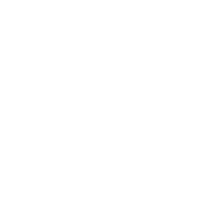 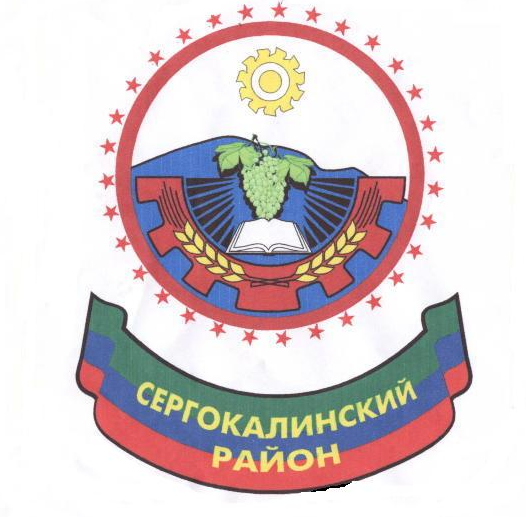 